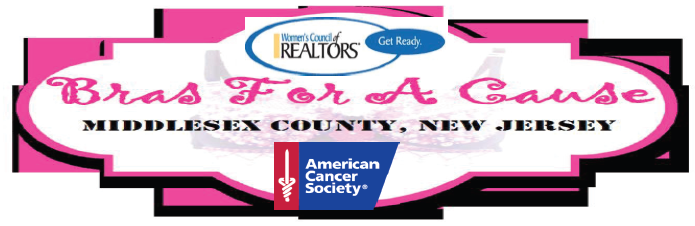 Sept. 23, 2016, 6 – 10 PM at the Portuguese Social Club 100 John St, South River NJ2016 SPONSORSHIP FORMNAME:___________________________________COMPANY:___________________________________ADDRESS:_________________________________CITY_____________________ STATE___  ZIP:_______EMAIL:___________________________________PHONE:__________________  ___________________	Name as you would like it to appear on sponsorship materials: ___________________________________________	_____________________________________________________________________________________FRIENDS        Our BFAC Event Sponsors acknowledged before, during and following our Event _____________________________________________________________________________________BRAS by Friends     Our Sponsors & Contributors of Individual BRAs for Auction (listed on Program)_____________________________________________________________________________________*Themes to be Ok’d by WCR | **Male Models only pleaseWCR Notes:All sponsorships are due at commitment by Check Made Payable to “WCR” Mail payment to – BRAS c/o Women’s Council of REALTORS® PO Box 4452 Metuchen, NJ 08840For more information email us at MiddlesexWCR@gmail.com (in subject include “BFAC Event Committee”) or Call Ana Monroy at 732-718-6929. Addition posts on www.WCRNJ.com under Events.2015 MIDDLESEX COUNTY CHAPTER OF WCR BRAS FOR A CAUSE (BFAC) EVENTLevelSponsor-shipWCR WebsiteProgram Ad CopyPress ReleaseYour Banner# Event TicketsSelect OnePlatinum$1000●Full Page●●6[      ]Gold$750●Half Page●●5[      ]Silver$500●Quarter Page●4[      ]Bronze$250●Eighth Page●2[      ]OUR BRA For A Cause$150Our Theme & Costume  (many available themes & costumes) Our Help w/ Yours [    ] and also need a Model [     ][      ]YOUR BRA For A Cause$125Your Theme* & You Create Costume  You Recruit Your Own Model**[      ]Your BRA Theme & Title:Your BRA Model’s Name:Phone# (       )  